    Magyar Élet- és Egészségbiztosítási Orvostani Társaság              Hungarian society of life and health assurance medicineMagyar Biztosítók Szövetsége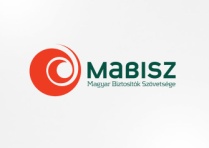 A KOCKÁZATOKRÓL ÉS LEHETSÉGES TÖBBLETTŐKE KÖVETELMÉNYEKRŐL KÉRDEZZE BIZALMI ORVOSÁT!A MABISZ és a MÉBOT közös Szakmai Napot tart 2017. május 04-én 14-17 óra között a Szolvencia II rezsim által az üzleti biztosítási orvos-szakmára háruló új követelmények és feladatok témakörében. Helyszín a MABISZ székház, 1062 Budapest, Andrássy út 93.A Szakmai Nap programja:14:00	Megnyitó – Dr. Farkas Ramón, MABISZ életbiztosítási ágazatvezető14:10 – MÉBOT Közgyűlés – 1. időpont – dr. Bibok György14:15	A Szolvencia II rezsim főbb elvárásai a biztosítási szektorban - dr. Hanák Gábor, a Magyar Aktuárius Társaság ügyvezetőségi tagja14:30	Kockázatkezelés versus többlettőke követelmény – dr. Marczi Erika, a MÉBOT társelnöke14:45	Az underwriting kockázat becslésének orvosi szempontjai, mit vár a Biztosító a bizalmi orvostól? – Bóna Katalin Union Biztosító Zrt. Életbiztosítási ügyvezető igazgató 15:00	szünet – közben MÉBOT Közgyűlés – 2. időpont – dr. Bibok György15:30	A felelősségi kártartalékok és járadéktartalékok megítélése és hatásuk a tőkekövetelményre – Dr. Marczi Erika, a MÉBOT társelnöke15: 45	Peres ügyek pertartalékai – dr. Csevár Antal, CIG Pannónia Életbiztosító Nyrt. vezető jogtanácsos16:00	Az orvosszakértő szerepe a peres ügyekben, dr. Szabó Szilvia Allianz vezető jogtanácsos16:20	Az igazságügyi orvos-szakértők dilemmája a maradandó károk megítélése szempontjából - Prof. Dr. Varga Tibor, igazságügyi orvos-szakértő16:35	Kérdések és válaszok16:55	A szakmai nap zárása – dr. Farkas Ramón, MABISZ életbiztosítási ágazatvezetőJelentkezni lehet a titkarsag@mabisz.hu illetve titkarsag@mebot.hu email címeken.